Нотариальный тариф за удостоверение сделки купли-продажи недвижимостиНесмотря на то, что сделки с недвижимостью не требуют обязательного нотариального удостоверения, все больше граждан выбирают сделку, удостоверенную нотариусом, а не сделку, которая совершается в простой письменной форме.Еще бы, ведь сделка, удостоверенная нотариусом, это надежность, удобство, защита от мошенников и высокие гарантии безопасности. Прежде всего, нотариус – единственное лицо на рынке недвижимости, которое несет полную имущественную ответственность за свои возможные ошибки. Если по вине нотариуса клиенту причинен ущерб, то он будет полностью компенсирован. Возмещение причиненного нотариусом вреда гарантируется личным страхованием нотариуса, его личным имуществом, коллективным страхованием нотариальной палаты субъекта Российской Федерации и компенсационным фондом Федеральной нотариальной палаты.Нотариус обеспечит юридическую чистоту сделки. При удостоверении сделки он устанавливает волеизъявление лица, отсутствие пороков его воли, гарантирует наступление тех правовых последствий, которые соответствуют намерениям сторон. Нотариус обязан идентифицировать личности сторон, разъяснить существо совершаемой сделки и ее последствия, чтобы юридическая неосведомленность не могла быть использована им во вред.Если, покупая или продавая квартиру, вы решили обратиться к нотариусу, то можете быть уверены, что нотариальный акт, обладающий повышенной доказательственной силой, надежно защитит ваши права и интересы, убережет от юридических рисков.Кроме того, что сделка, совершенная с участием нотариуса, надежна, она еще и гораздо менее хлопотная. Вам не придется никуда бегать – большую часть документов, необходимых для совершения сделки, нотариус запросит в соответствующих органах сам.И с регистрацией проблем не будет: нотариус самостоятельно подаст документы в Росреестр. При подаче в электронной форме процедура регистрации перехода права собственности займет один рабочий день, если нотариус подаст документы на бумажном носителе – три дня.Кроме того, с 1 января 2015 года тарифы на нотариальное удостоверение сделок с недвижимостью значительно снижены. Услуги нотариуса обойдутся вам значительно дешевле, чем помощь адвоката, юридического консультанта или риелтора. Так сколько же будет стоить безопасность и удобство?Для начала предлагаем ознакомиться с порядком расчетов нотариального тарифа:За удостоверение сделок, предметом которых является отчуждение недвижимого имущества, придется заплатить:I. Супругу, родителям, детям, внукам, при цене сделке до 10 000 000 рублей включительно – 3 000 рублей + 0,2 % оценки недвижимого имущества (суммы сделки), свыше 10 000 000 рублей – 23 000 рублей плюс 0,1 процента суммы сделки, превышающей 10 000 000 рублей, но не более 50 000 рублей;II. Другим лицам в зависимости от суммы сделки:– до 1 000 000 рублей включительно – 3 000 рублей + 0,4 % суммы сделки;– свыше 1 000 000 рублей до 10 000 000 рублей включительно – 7 000 рублей + 0,2 % суммы сделки, превышающей 1 000 000 рублей;– свыше 10 000 000 рублей - 25 000 рублей + 0,1 % суммы сделки, превышающей 10 000 000 рублей, а в случае отчуждения жилых помещений (квартир, комнат, жилых домов) и земельных участков, занятых жилыми домами, – не более 100 000 рублей;Для удобства предлагаем вам ознакомиться и с порядком цен на удостоверение сделки купли-продажи недвижимости: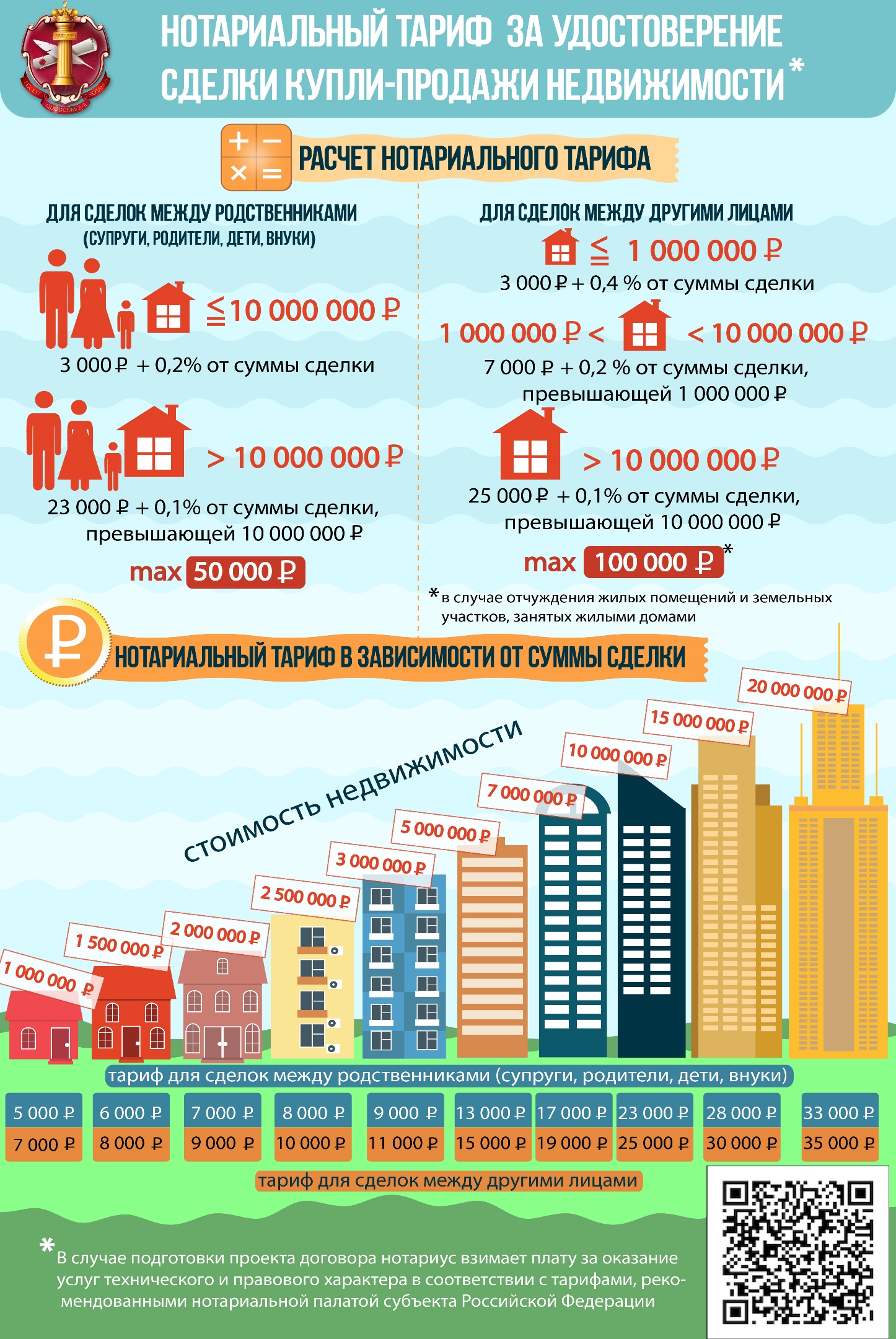 Цена квартиры (миллионы)Родственникам (Супругу, родителям, детям, внукам)Не родственникам1 000 0005 000 руб.7 000 руб.1 500 0006 000 руб.8 000 руб.2 000 0007 000 руб.9 000 руб.2 500 0008 000 руб.10 000 руб.3 000 0009 000 руб.11 000 руб.5 000 00013 000 руб.15 000 руб.7 000 00017 000 руб.19 000 руб.10 000 00023 000 руб.25 000 руб.15 000 00028 000 руб.30 000 руб.20 000 00033 000 руб.35 000 руб.30 000 00043 000 руб.45 000 руб.